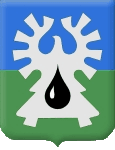 МУНИЦИПАЛЬНОЕ ОБРАЗОВАНИЕ ГОРОД УРАЙХанты-Мансийский автономный округ-ЮграАДМИНИСТРАЦИЯ ГОРОДА УРАЙПОСТАНОВЛЕНИЕот  _________________                                                                                                        №____О внесении изменений впостановление администрациигорода Урай от 20.07.2016 №2128В соответствии с частью 5 статьи 19 Федерального закона от 05.04.2013 №44-ФЗ «О контрактной системе в сфере закупок товаров, работ, услуг для обеспечения государственных и муниципальных нужд», постановлением администрации города Урай от 05.11.2015 №3651 «О требованиях к порядку разработки и принятия правовых актов о нормировании в сфере закупок для обеспечения муниципальных нужд муниципального образования городской округ город Урай, содержанию указанных актов и обеспечению их исполнения», постановлением администрации города Урай от 30.03.2016 №856 «О Правилах определения требований к закупаемым муниципальными органами муниципального образования городской округ город Урай и подведомственными им казенными учреждениями и бюджетными учреждениями отдельным видам товаров, работ, услуг (в том числе предельных цен товаров, работ, услуг)»:Внести изменения в постановление администрации города Урай от 20.07.2016 №2128 «Об утверждении требований к закупаемым администрацией города Урай и подведомственными ей казенными учреждениями, бюджетными учреждениями и унитарными предприятиями отдельным видам товаров, работ, услуг (в том числе предельных цен товаров, работ, услуг)»:заголовок постановления изложить в следующей редакции:«Об утверждении требований к закупаемым администрацией города Урай и подведомственными ей казенными учреждениями, бюджетными учреждениями отдельным видам товаров, работ, услуг (в том числе предельных цен товаров, работ, услуг»;приложения 1, 2 к постановлению изложить в новой редакции согласно приложению.2. Опубликовать постановление в газете «Знамя» и разместить на официальном сайте органов местного самоуправления города Урай в информационно-телекоммуникационной сети «Интернет».3. Контроль за выполнением постановления оставляю за собой. Глава города Урай                                                              			           Т.Р.Закирзянов    Приложение к постановлению администрации города Урайот ____________ №____«Приложение 1 к постановлению администрации города Урай от 20.07.2016 №2128Переченьзаказчиков, в отношении которых устанавливаются требования к отдельным видам товаров, работ, услуг (в том числе предельные цены товаров, работ, услуг)Администрация города Урай.Муниципальное казенное учреждение «Единая дежурно-диспетчерская служба города Урай».Муниципальное казенное учреждение «Управление жилищно-коммунального хозяйства города Урай».Муниципальное казенное учреждение «Управление градостроительства, землепользования и природопользования города Урай».Муниципальное казенное учреждение «Управление материально-технического обеспечения города Урай».Муниципальное казенное учреждение «Управление капитального строительства города Урай».Муниципальное бюджетное учреждение газета «Знамя».Муниципальное бюджетное учреждение дополнительного образования «Детская школа искусств».Приложение 2 к постановлению администрации города Урай от 20.07.2016 №2128Переченьотдельных видов товаров, работ, услуг, их потребительскиесвойства (в том числе качество) и иные характеристики(в том числе предельные цены товаров, работ, услуг) к ним№ п/пКод по ОКПД 2Наименование отдельного вида товаров, работ, услугТребования к потребительским свойствам (в том числе качеству) и иным характеристикам (в том числе предельные цены) отдельных видов товаров, работ, услугТребования к потребительским свойствам (в том числе качеству) и иным характеристикам (в том числе предельные цены) отдельных видов товаров, работ, услугТребования к потребительским свойствам (в том числе качеству) и иным характеристикам (в том числе предельные цены) отдельных видов товаров, работ, услугТребования к потребительским свойствам (в том числе качеству) и иным характеристикам (в том числе предельные цены) отдельных видов товаров, работ, услугТребования к потребительским свойствам (в том числе качеству) и иным характеристикам (в том числе предельные цены) отдельных видов товаров, работ, услугТребования к потребительским свойствам (в том числе качеству) и иным характеристикам (в том числе предельные цены) отдельных видов товаров, работ, услугТребования к потребительским свойствам (в том числе качеству) и иным характеристикам (в том числе предельные цены) отдельных видов товаров, работ, услугТребования к потребительским свойствам (в том числе качеству) и иным характеристикам (в том числе предельные цены) отдельных видов товаров, работ, услугТребования к потребительским свойствам (в том числе качеству) и иным характеристикам (в том числе предельные цены) отдельных видов товаров, работ, услугТребования к потребительским свойствам (в том числе качеству) и иным характеристикам (в том числе предельные цены) отдельных видов товаров, работ, услуг№ п/пКод по ОКПД 2Наименование отдельного вида товаров, работ, услугхарактеристикаединица измеренияединица измерениязначение характеристикизначение характеристикизначение характеристикизначение характеристикизначение характеристикизначение характеристикизначение характеристики№ п/пКод по ОКПД 2Наименование отдельного вида товаров, работ, услугхарактеристикакод по ОКЕИнаименованиеГлава муниципального образования, лицо, замещающее муниципальную должность на постоянной основедолжности муниципальной службыдолжности муниципальной службыдолжности муниципальной службыдолжности муниципальной службыподведомственные казенные учреждения и бюджетные учреждения подведомственные казенные учреждения и бюджетные учреждения № п/пКод по ОКПД 2Наименование отдельного вида товаров, работ, услугхарактеристикакод по ОКЕИнаименованиеГлава муниципального образования, лицо, замещающее муниципальную должность на постоянной основеДолжности муниципальной службы высшей группы, учреждаемые для выполнения функции «руководитель»Должности муниципальной службы главной и ведущей групп, учреждаемые для выполнения функции «руководитель», «помощник (советник)»Должности муниципальной службы, учреждаемые для выполнения функций «специалист»,«обеспечивающий специалист»Должности, не отнесенные к должностям муниципальной службыДолжности категории «руководитель»,«заместитель руководителя»должности категории«специалисты»Отдельные виды товаров, работ, услуг, включенные в перечень отдельных видов товаров, работ, услуг, предусмотренный приложением 2 к Правилам определения требований к закупаемым муниципальными органами муниципального образования городской округ город Урай и подведомственными им казенными учреждениями и бюджетными учреждениями отдельным видам товаров, работ, услуг (в том числе предельных цен товаров, работ, услуг), утвержденным постановлением администрации города Урай от 30.03.2016 №856Отдельные виды товаров, работ, услуг, включенные в перечень отдельных видов товаров, работ, услуг, предусмотренный приложением 2 к Правилам определения требований к закупаемым муниципальными органами муниципального образования городской округ город Урай и подведомственными им казенными учреждениями и бюджетными учреждениями отдельным видам товаров, работ, услуг (в том числе предельных цен товаров, работ, услуг), утвержденным постановлением администрации города Урай от 30.03.2016 №856Отдельные виды товаров, работ, услуг, включенные в перечень отдельных видов товаров, работ, услуг, предусмотренный приложением 2 к Правилам определения требований к закупаемым муниципальными органами муниципального образования городской округ город Урай и подведомственными им казенными учреждениями и бюджетными учреждениями отдельным видам товаров, работ, услуг (в том числе предельных цен товаров, работ, услуг), утвержденным постановлением администрации города Урай от 30.03.2016 №856Отдельные виды товаров, работ, услуг, включенные в перечень отдельных видов товаров, работ, услуг, предусмотренный приложением 2 к Правилам определения требований к закупаемым муниципальными органами муниципального образования городской округ город Урай и подведомственными им казенными учреждениями и бюджетными учреждениями отдельным видам товаров, работ, услуг (в том числе предельных цен товаров, работ, услуг), утвержденным постановлением администрации города Урай от 30.03.2016 №856Отдельные виды товаров, работ, услуг, включенные в перечень отдельных видов товаров, работ, услуг, предусмотренный приложением 2 к Правилам определения требований к закупаемым муниципальными органами муниципального образования городской округ город Урай и подведомственными им казенными учреждениями и бюджетными учреждениями отдельным видам товаров, работ, услуг (в том числе предельных цен товаров, работ, услуг), утвержденным постановлением администрации города Урай от 30.03.2016 №856Отдельные виды товаров, работ, услуг, включенные в перечень отдельных видов товаров, работ, услуг, предусмотренный приложением 2 к Правилам определения требований к закупаемым муниципальными органами муниципального образования городской округ город Урай и подведомственными им казенными учреждениями и бюджетными учреждениями отдельным видам товаров, работ, услуг (в том числе предельных цен товаров, работ, услуг), утвержденным постановлением администрации города Урай от 30.03.2016 №856Отдельные виды товаров, работ, услуг, включенные в перечень отдельных видов товаров, работ, услуг, предусмотренный приложением 2 к Правилам определения требований к закупаемым муниципальными органами муниципального образования городской округ город Урай и подведомственными им казенными учреждениями и бюджетными учреждениями отдельным видам товаров, работ, услуг (в том числе предельных цен товаров, работ, услуг), утвержденным постановлением администрации города Урай от 30.03.2016 №856Отдельные виды товаров, работ, услуг, включенные в перечень отдельных видов товаров, работ, услуг, предусмотренный приложением 2 к Правилам определения требований к закупаемым муниципальными органами муниципального образования городской округ город Урай и подведомственными им казенными учреждениями и бюджетными учреждениями отдельным видам товаров, работ, услуг (в том числе предельных цен товаров, работ, услуг), утвержденным постановлением администрации города Урай от 30.03.2016 №856Отдельные виды товаров, работ, услуг, включенные в перечень отдельных видов товаров, работ, услуг, предусмотренный приложением 2 к Правилам определения требований к закупаемым муниципальными органами муниципального образования городской округ город Урай и подведомственными им казенными учреждениями и бюджетными учреждениями отдельным видам товаров, работ, услуг (в том числе предельных цен товаров, работ, услуг), утвержденным постановлением администрации города Урай от 30.03.2016 №856Отдельные виды товаров, работ, услуг, включенные в перечень отдельных видов товаров, работ, услуг, предусмотренный приложением 2 к Правилам определения требований к закупаемым муниципальными органами муниципального образования городской округ город Урай и подведомственными им казенными учреждениями и бюджетными учреждениями отдельным видам товаров, работ, услуг (в том числе предельных цен товаров, работ, услуг), утвержденным постановлением администрации города Урай от 30.03.2016 №856Отдельные виды товаров, работ, услуг, включенные в перечень отдельных видов товаров, работ, услуг, предусмотренный приложением 2 к Правилам определения требований к закупаемым муниципальными органами муниципального образования городской округ город Урай и подведомственными им казенными учреждениями и бюджетными учреждениями отдельным видам товаров, работ, услуг (в том числе предельных цен товаров, работ, услуг), утвержденным постановлением администрации города Урай от 30.03.2016 №856Отдельные виды товаров, работ, услуг, включенные в перечень отдельных видов товаров, работ, услуг, предусмотренный приложением 2 к Правилам определения требований к закупаемым муниципальными органами муниципального образования городской округ город Урай и подведомственными им казенными учреждениями и бюджетными учреждениями отдельным видам товаров, работ, услуг (в том числе предельных цен товаров, работ, услуг), утвержденным постановлением администрации города Урай от 30.03.2016 №856Отдельные виды товаров, работ, услуг, включенные в перечень отдельных видов товаров, работ, услуг, предусмотренный приложением 2 к Правилам определения требований к закупаемым муниципальными органами муниципального образования городской округ город Урай и подведомственными им казенными учреждениями и бюджетными учреждениями отдельным видам товаров, работ, услуг (в том числе предельных цен товаров, работ, услуг), утвержденным постановлением администрации города Урай от 30.03.2016 №8561.26.20.11Компьютеры портативные массой не более 10 кг, такие как ноутбуки, планшетные компьютеры, карманные компьютеры, в том числе совмещающие функции мобильного телефонного аппарата, электронные записные книжки и аналогичная компьютерная техника(ноутбуки)размер и тип экрана, тип процессора, частота процессора, размер оперативной памяти, объем накопителя, тип жесткого диска, оптический привод, наличие модулей Wi-Fi, Bluetooth, поддержки 3G (UMTS), тип видеоадаптера, время работы, операционная система, предустановленное программное обеспечение размер экрана - матовый  не более 20 дюймов многоядерный процессор частотой   не более 3900 мегагерц; размер оперативной памяти - не более 16 гигабайт; тип жесткого диска – HDD, SSD объем накопителя - не более 1 терабайта; оптический привод - DVD-RW; встроенные модули - Wi-Fi, Bluetooth, поддержка 3G (UMTS) 4G LTE - нет, тип видеоадаптера - встроенный; время работы - 4-13  часов; предустановленная операционная система; предустановленное ПО - пакет офисного ПО размер экрана - матовый  не более 20 дюймов; многоядерный процессор частотой  не более 3900 мегагерц; размер оперативной памяти - не более 16 гигабайт; тип жесткого диска – HDD, SSD объем накопителя - не более 1 терабайта; оптический привод - DVD-RW; встроенные модули - Wi-Fi, Bluetooth, поддержка 3G (UMTS) 4G LTE - нет, тип видеоадаптера - встроенный; время работы - 4-13 часов; предустановленная операционная система; предустановленное ПО - пакет офисного ПОразмер экрана - матовый  не более 20 дюймов; многоядерный процессор частотой не более 3900 мегагерц; размер оперативной памяти - не более 16 гигабайт; тип жесткого диска – HDD, SSD объем накопителя - не более 1 терабайта; оптический привод - DVD-RW; встроенные модули - Wi-Fi, Bluetooth, поддержка 3G (UMTS) 4G LTE - нет, тип видеоадаптера - встроенный; время работы - 4-13 часов; предустановленная операционная система; предустановленное ПО - пакет офисного ПОразмер экрана - матовый  не более 20 дюймов; многоядерный процессор частотой не более 3500 мегагерц; размер оперативной памяти - не более 8 гигабайт; тип жесткого диска – HDD, SSD объем накопителя - не более 1 терабайта; оптический привод - DVD-RW; встроенные модули - Wi-Fi, Bluetooth, поддержка 3G (UMTS) 4G LTE - нет, тип видеоадаптера - встроенный; время работы - 4-13 часов; предустановленная операционная система;  предустановленное ПО - пакет офисного ПОразмер экрана - матовый  не более 20 дюймов; многоядерный процессор частотой не более 3500 мегагерц; размер оперативной памяти - не более 6 гигабайт; тип жесткого диска – HDD, SSD объем накопителя - не более 1 терабайта; оптический привод - DVD-RW; встроенные модули - Wi-Fi, Bluetooth, поддержка 3G (UMTS) 4G LTE - нет, тип видеоадаптера - встроенный; время работы - 4-13 часов; предустановленная операционная система;  предустановленное ПО - пакет офисного ПОразмер экрана - матовый  не более 20 дюймов; многоядерный процессор частотой не более 3900 мегагерц; размер оперативной памяти - не более 16 гигабайт; тип жесткого диска – HDD, SSD объем накопителя - не более 1 терабайта; оптический привод - DVD-RW; встроенные модули - Wi-Fi, Bluetooth, поддержка 3G (UMTS) 4G LTE - нет, тип видеоадаптера - встроенный; время работы - 4-13 часов; предустановленная операционная система; предустановленное ПО - пакет офисного ПОразмер экрана - матовый  не более 20 дюймов; многоядерный процессор частотой не более 3500 мегагерц; размер оперативной памяти - не более 8 гигабайт; тип жесткого диска – HDD, SSD объем накопителя - не более 1 терабайта; оптический привод - DVD-RW; встроенные модули - Wi-Fi, Bluetooth, поддержка 3G (UMTS) 4G LTE - нет, тип видеоадаптера - встроенный; время работы - 4-13 часов; предустановленная операционная система;  предустановленное ПО - пакет офисного ПО1.26.20.11Компьютеры портативные массой не более 10 кг, такие как ноутбуки, планшетные компьютеры, карманные компьютеры, в том числе совмещающие функции мобильного телефонного аппарата, электронные записные книжки и аналогичная компьютерная техника(ноутбуки)предельная цена383рубль100 000,00100 000,0080 000,0060 000,0060 000,0080 000,0060 000,002.26.20.11Компьютеры портативные массой не более 10 кг, такие как ноутбуки, планшетные компьютеры, карманные компьютеры, в том числе совмещающие функции мобильного телефонного аппарата, электронные записные книжки и аналогичная компьютерная техника(планшеты)размер и тип экрана, тип процессора, частота процессора, размер оперативной памяти, объем накопителя, тип жесткого диска, оптический привод, наличие модулей Wi-Fi, Bluetooth, поддержки 3G (UMTS), 4G LTE, 5G, тип видеоадаптер, время работы, операционная система, предустановленное программное обеспечение размер экрана - матовый  не более 18 дюймов; многоядерный процессор частотой   не более 3900 мегагерц; размер оперативной памяти - не более 16 гигабайт; тип жесткого диска – SSD, Flash Memory объем накопителя - не более 1 терабайта; оптический привод - нет; встроенные модули - Wi-Fi, Bluetooth, поддержка 3G (UMTS) 4G LTE, 5G, тип видеоадаптера - встроенный; время работы - 4-16  часов; предустановленная операционная система; предустановленное ПО - пакет офисного ПО размер экрана - матовый  не более 18 дюймов; многоядерный процессор частотой  не более 3900 мегагерц; размер оперативной памяти - не более 16 гигабайт; тип жесткого диска – SSD, Flash Memory объем накопителя - не более 1 терабайта; оптический привод - нет; встроенные модули - Wi-Fi, Bluetooth, поддержка 3G (UMTS) 4G LTE, 5G,  тип видеоадаптера - встроенный; время работы - 4-16 часов; предустановленная операционная система; предустановленное ПО - пакет офисного ПОразмер экрана - матовый  не более 18 дюймов; многоядерный процессор частотой не более 3900 мегагерц; размер оперативной памяти - не более 16 гигабайт; тип жесткого диска – SSD, Flash Memory объем накопителя - не более 1 терабайта; оптический привод - нет; встроенные модули - Wi-Fi, Bluetooth, поддержка 3G (UMTS) 4G LTE, 5G,  тип видеоадаптера - встроенный; время работы - 4-16 часов; предустановленная операционная система; предустановленное ПО - пакет офисного ПОразмер экрана - матовый  не более 18 дюймов; многоядерный процессор частотой не более 3500 мегагерц; размер оперативной памяти - не более 8 гигабайт; тип жесткого диска – SSD, Flash Memory объем накопителя - не более 1 терабайта; оптический привод - нет; встроенные модули - Wi-Fi, Bluetooth, поддержка 3G (UMTS) 4G LTE, 5G,  тип видеоадаптера - встроенный; время работы - 4-16 часов; предустановленная операционная система;  предустановленное ПО - пакет офисного ПОразмер экрана - матовый  не более 18 дюймов; многоядерный процессор частотой не более 3500 мегагерц; размер оперативной памяти - не более 6 гигабайт; тип жесткого диска – SSD, Flash Memory объем накопителя - не более 1 терабайта; оптический привод - нет; встроенные модули - Wi-Fi, Bluetooth, поддержка 3G (UMTS) 4G LTE, 5G,  тип видеоадаптера - встроенный; время работы - 4-16 часов; предустановленная операционная система;  предустановленное ПО - пакет офисного ПОразмер экрана - матовый  не более 18 дюймов; многоядерный процессор частотой не более 3900 мегагерц; размер оперативной памяти - не более 16 гигабайт; тип жесткого диска – SSD, Flash Memory объем накопителя - не более 1 терабайта; оптический привод - нет; встроенные модули - Wi-Fi, Bluetooth, поддержка 3G (UMTS) 4G LTE, 5G,  тип видеоадаптера - встроенный; время работы - 4-16 часов; предустановленная операционная система; предустановленное ПО - пакет офисного ПОразмер экрана - матовый  не более 18 дюймов; многоядерный процессор частотой не более 3500 мегагерц; размер оперативной памяти - не более 8 гигабайт; тип жесткого диска – SSD, Flash Memory объем накопителя - не более 1 терабайта; оптический привод - нет; встроенные модули - Wi-Fi, Bluetooth, поддержка 3G (UMTS) 4G LTE, 5G,  тип видеоадаптера - встроенный; время работы - 4-16 часов; предустановленная операционная система;  предустановленное ПО - пакет офисного ПО2.26.20.11Компьютеры портативные массой не более 10 кг, такие как ноутбуки, планшетные компьютеры, карманные компьютеры, в том числе совмещающие функции мобильного телефонного аппарата, электронные записные книжки и аналогичная компьютерная техника(планшеты)предельная цена383рубль60 000,0060 000,0050 000,0040 000,0040 000,0060 000,0040 000,003.26.20.15Машины вычислительные электронные цифровые прочие, содержащие или не содержащие в одном корпусе одно или два из следующих устройств для автоматической обработки данных: запоминающие устройства, устройства ввода, устройства вывода(системный блок и монитор)тип (моноблок/системный блок и монитор), размер экрана/монитора, тип процессора, частота процессора, размер оперативной памяти, объем накопителя, тип жесткого диска, оптический привод, тип видеоадаптера, операционная система, предустановленное программное обеспечениесистемный блок и монитор, размер экрана монитора - не более 29 дюймов; многоядерный процессор частотой не более 3900 мегагерц; размер оперативной памяти - не более 16 гигабайт; тип жесткого диска – HDD, SSD, объем накопителя - не более 1 терабайт; оптический привод - DVD-RW; тип видеоадаптера - встроенный; предустановленная операционная система; пакет офисного ПОсистемный блок и монитор, размер экрана монитора - не более 29 дюймов; многоядерный процессор частотой не более 3900 мегагерц; размер оперативной памяти - не более 16 гигабайт; тип жесткого диска – HDD, SSD  объем накопителя - не более 1 терабайт; оптический привод - DVD-RW; тип видеоадаптера - встроенный; предустановленная операционная система; пакет офисного ПОсистемный блок и монитор, размер экрана монитора - не более 27 дюймов; многоядерный процессор частотой не более 3900 мегагерц; размер оперативной памяти - не более 16 гигабайт; тип жесткого диска – HDD, SSD объем накопителя - не более 1терабайт; оптический привод - DVD-RW; тип видеоадаптера - встроенный; предустановленная операционная система; пакет офисного ПОсистемный блок и монитор, размер экрана монитора - не более 27 дюймов; многоядерный процессор частотой не более 3500 мегагерц; размер оперативной памяти - не более 8 гигабайт; тип жесткого диска – HDD, SSD объем накопителя - не более 1 терабайт; оптический привод - DVD-RW; тип видеоадаптера - встроенный; предустановленная операционная система; пакет офисного ПОсистемный блок и монитор, размер экрана монитора - не более 26 дюймов; многоядерный процессор частотой не более  3000 мегагерц; размер оперативной памяти - не более 6 гигабайт; тип жесткого диска – HDD, SSD объем накопителя - не более 1 терабайт; оптический привод - DVD-RW; тип видеоадаптера - встроенный; предустановленная операционная система; пакет офисного ПОсистемный блок и монитор, размер экрана монитора - не более 29 дюймов; многоядерный процессор частотой не более  3900 мегагерц; размер оперативной памяти - не более 16 гигабайт; тип жесткого диска – HDD, SSD объем накопителя - не более 1 терабайт; оптический привод - DVD-RW; тип видеоадаптера - встроенный; предустановленная операционная система; пакет офисного ПОсистемный блок и монитор, размер экрана монитора - не более 27 дюймов; многоядерный процессор частотой не более  3500 мегагерц; размер оперативной памяти - не более 8 гигабайт; тип жесткого диска – HDD, SSD объем накопителя - не более 1 терабайт; оптический привод - DVD-RW; тип видеоадаптера - встроенный; предустановленная операционная система; пакет офисного ПО3.26.20.15Машины вычислительные электронные цифровые прочие, содержащие или не содержащие в одном корпусе одно или два из следующих устройств для автоматической обработки данных: запоминающие устройства, устройства ввода, устройства вывода(системный блок и монитор)предельная цена383рубль100 000,00100 000,0065 000,0055 000,0045 000,0085 000,0055 000,004.26.20.16Устройства ввода или вывода, содержащие или не содержащие в одном корпусе запоминающие устройства(принтеры А4)максимальный формат, скорость печати, качество печати, размер оперативной памяти, наличие дополнительных модулей и интерфейсовмаксимальный формат - A4, скорость печати -          не более 50 стр./мин., Качество печати не менее 1200dpi, размер оперативной памяти не менее 256Mb наличие интерфейсов Ethernet и USBмаксимальный формат - A4, скорость печати -          не более 50 стр./мин., Качество печати не  менее 1200dpi, размер оперативной памяти не менее 256Mb  наличие интерфейсов Ethernet и USBмаксимальный формат - A4, скорость печати -          не более 50 стр./мин., Качество печати не менее 1200dpi, размер оперативной памяти не менее 256Mb  наличие интерфейсов Ethernet и USBмаксимальный формат - A4, скорость печати -          не более 50 стр./мин.,Качество печати не менее 1200dpi, размер оперативной памяти не менее 256Mb  наличие интерфейсов Ethernet и USBмаксимальный формат - A4, скорость печати -          не более 50 стр./мин., Качество печати не менее 1200dpi, размер оперативной памяти не менее 256Mb  наличие интерфейсов Ethernet и USBмаксимальный формат - A4, скорость печати -          не более 50 стр./мин., Качество печати не менее 1200dpi, размер оперативной памяти не менее 256Mb  наличие интерфейсов Ethernet и USBмаксимальный формат - A4, скорость печати -          не более 50 стр./мин., Качество печати не менее 1200dpi, размер оперативной памяти не менее 256Mb  наличие интерфейсов Ethernet и USB4.26.20.16Устройства ввода или вывода, содержащие или не содержащие в одном корпусе запоминающие устройства(принтеры А4)предельная цена383рубль30 000,0030 000,0030 000,0035 000,0030 000,0030 000,0035 000,005.26.20.16Устройства ввода или вывода, содержащие или не содержащие в одном корпусе запоминающие устройства(принтеры А3)максимальный формат, скорость печати, качество печати, размер оперативной памяти, наличие дополнительных модулей и интерфейсовмаксимальный формат – A3, скорость печати -          не более  50 стр./мин., Качество печати не менее 1200dpi, размер оперативной памяти не менее 256Mb наличие интерфейсов Ethernet и USBмаксимальный формат – A3, скорость печати -          не более  50 стр./мин., Качество печати не менее 1200dpi, размер оперативной памяти не менее 256Mb наличие интерфейсов Ethernet и USBмаксимальный формат – A3, скорость печати -          не более  50 стр./мин., Качество печати не менее 1200dpi, размер оперативной памяти не менее 256Mb наличие интерфейсов Ethernet и USBмаксимальный формат – A3, скорость печати -          не более 50 стр./мин.,Качество печати не менее 1200dpi, размер оперативной памяти не менее 256Mb наличие интерфейсов Ethernet и USB,максимальный формат – A3, скорость печати -          не более  50  стр./мин., Качество печати не менее 1200dpi, размер оперативной памяти не менее 256Mb наличие интерфейсов Ethernet и USBмаксимальный формат – A3, скорость печати -          не более 50  стр./мин.,Качество печати не менее 1200dpi, размер оперативной памяти не менее 256Mb наличие интерфейсов Ethernet и USB,максимальный формат – A3, скорость печати -          не более 50 стр./мин., Качество печати не менее 1200dpi, размер оперативной памяти не менее 256Mb наличие интерфейсов Ethernet и USB5.26.20.16Устройства ввода или вывода, содержащие или не содержащие в одном корпусе запоминающие устройства(принтеры А3)предельная цена383рубль60 000,0060 000,0060 000,0065 000,0060 000,0060 000,0065 000,006.26.20.16Устройства ввода или вывода, содержащие или не содержащие в одном корпусе запоминающие устройства(МФУ А4)максимальный формат, разрешение сканирования (для сканера/многофункционального устройства), скорость печати/сканирования, наличие дополнительных модулей и интерфейсовмаксимальный формат - A4, цветное планшетное/протяжное сканирование с разрешением не менее 1200 т/д, скорость печати/ сканирования - не более 50 стр./мин., автоматический податчик оригиналов, наличие интерфейсов Ethernet и USBмаксимальный формат - A4, цветное планшетное/протяжное сканирование с разрешением не менее 1200 т/д, скорость печати/ сканирования - не более 50 стр./мин., автоматический податчик оригиналов, наличие интерфейсов Ethernet и USBмаксимальный формат - A4, цветное планшетное/протяжное сканирование с разрешением не менее 1200 т/д, скорость печати/ сканирования - не более 50 стр./мин., автоматический податчик оригиналов, наличие интерфейсов Ethernet и USBмаксимальный формат - A4, цветное планшетное/протяжное сканирование с разрешением не менее 1200 т/д, скорость печати/ сканирования - не более 50 стр./мин., автоматический податчик оригиналов, наличие интерфейсов Ethernet и USBмаксимальный формат - A4, цветное планшетное/протяжное сканирование с разрешением не менее 1200 т/д, скорость печати/ сканирования - не более 40 стр./мин., автоматический податчик оригиналов, наличие интерфейсов Ethernet и USBмаксимальный формат - A4, цветное планшетное/протяжное сканирование с разрешением не менее 1200 т/д, скорость печати/ сканирования - не более 50 стр./мин., автоматический податчик оригиналов, наличие интерфейсов Ethernet и USBмаксимальный формат - A4, цветное планшетное/протяжное сканирование с разрешением не менее 1200 т/д, скорость печати/ сканирования - не более 50 стр./мин., автоматический податчик оригиналов, наличие интерфейсов Ethernet и USB6.26.20.16Устройства ввода или вывода, содержащие или не содержащие в одном корпусе запоминающие устройства(МФУ А4)предельная цена383рубль48 000,0048 000,0048 000,0048 000,0048 000,0048 000,0048 000,007.26.20.16Устройства ввода или вывода, содержащие или не содержащие в одном корпусе запоминающие устройства(МФУ А3)максимальный формат, разрешение сканирования (для сканера/многофункционального устройства), скорость печати/сканирования, наличие дополнительных модулей и интерфейсов максимальный формат – A3, цветное планшетное/протяжное сканирование с разрешением не менее 1200 т/д, скорость печати/ сканирования - не более 60 стр./мин., автоматический податчик оригиналов, тумба-подставка, наличие интерфейсов Ethernet и USBмаксимальный формат – A3, цветное планшетное/протяжное сканирование с разрешением не менее 1200 т/д, скорость печати/ сканирования - не более 60 стр./мин., автоматический податчик оригиналов, наличие интерфейсов Ethernet и USBмаксимальный формат – A3, цветное планшетное/протяжное сканирование с разрешением не менее 1200 т/д, скорость печати/ сканирования - не более 60 стр./мин., автоматический податчик оригиналов, наличие интерфейсов Ethernet и USBмаксимальный формат – A3, цветное планшетное/протяжное сканирование с разрешением не менее 1200 т/д, скорость печати/ сканирования - не более 60 стр./мин., автоматический податчик оригиналов, наличие интерфейсов Ethernet и USBмаксимальный формат – A3, цветное планшетное/протяжное сканирование с разрешением не менее 1200 т/д, скорость печати/ сканирования - не более 60 стр./мин., автоматический податчик оригиналов, наличие интерфейсов Ethernet и USBмаксимальный формат – A3, цветное планшетное/протяжное сканирование с разрешением не менее 1200 т/д, скорость печати/ сканирования - не более 60 стр./мин., автоматический податчик оригиналов, наличие интерфейсов Ethernet и USBмаксимальный формат – A3, цветное планшетное/протяжное сканирование с разрешением не менее 1200 т/д, скорость печати/ сканирования - не более 60 стр./мин., автоматический податчик оригиналов, наличие интерфейсов Ethernet и USB7.26.20.16Устройства ввода или вывода, содержащие или не содержащие в одном корпусе запоминающие устройства(МФУ А3)предельная цена383рубль150 000,00150 000,00150 000,00150 000,00150 000,00150 000,00150 000,008.26.30.11Аппаратура коммуникационная передающая с приемными устройствами (телефоны мобильные)Тип, стандарт, диагональ экрана, оперативная памятьТип-смартфон, стандарт - 
GSM 900/1800/1900, 3G, 4G LTE, 5G, диагональ экрана не более 8 дюйма, оперативная память не более 6 ГигабайтТип-смартфон, стандарт - 
GSM 900/1800/1900, 3G, 4G LTE, 5G,  диагональ экрана не более 8 дюйма, оперативная память не более 6 ГигабайтТип-смартфон, стандарт - 
GSM 900/1800/1900, 3G, 4G LTE, 5G,  диагональ экрана не  более 7 дюйма, оперативная память не более 4 ГигабайтТип-смартфон, стандарт - 
GSM 900/1800/1900, 3G, 4G LTE, 5G,  диагональ экрана не более 6 дюйма, оперативная память не более 3 ГигабайтТип-смартфон, стандарт - 
GSM 900/1800/1900, 3G, 4G LTE, 5G,  диагональ экрана не более 6 дюйма, оперативная память не более 3 ГигабайтТип-смартфон, стандарт - 
GSM 900/1800/1900, 3G, 4G LTE, 5G,  диагональ экрана не более 7 дюйма, оперативная память не более 4 ГигабайтТип-смартфон, стандарт - 
GSM 900/1800/1900, 3G, 4G LTE, 5G,  диагональ экрана не более 6 дюйма, оперативная память не более 3 Гигабайт8.26.30.11Аппаратура коммуникационная передающая с приемными устройствами (телефоны мобильные)предельная цена383рубль15 000,0015 000,0010 000,00 5 000,005 000,0010 000,005 000,009.29.10.21 Средства транспортные с двигателем с искровым зажиганием, с рабочим объемом цилиндров не более 1500 см3, новыемощность двигателя251 лошадиная сила не более 200 не более 200 закупка не предусмотреназакупка не предусмотреназакупка не предусмотренане более 200 закупка не предусмотрена9.29.10.21 Средства транспортные с двигателем с искровым зажиганием, с рабочим объемом цилиндров не более 1500 см3, новыепредельная цена383рубльне более 1,5 млн. не более 1,5 млн. закупка не предусмотреназакупка не предусмотреназакупка не предусмотренане более 1,5 млн. закупка не предусмотрена10.29.10.22 Средства транспортные с двигателем с искровым зажиганием, с рабочим объемом цилиндров более 1500 см3, новыемощность двигателя251 лошадиная сила не более 200 не более 200 закупка не предусмотреназакупка не предусмотреназакупка не предусмотренане более 200 закупка не предусмотрена10.29.10.22 Средства транспортные с двигателем с искровым зажиганием, с рабочим объемом цилиндров более 1500 см3, новыепредельная цена383рубльне более 1,5 млн. не более 1,5 млн. закупка не предусмотреназакупка не предусмотреназакупка не предусмотренане более 1,5 млн. закупка не предусмотрена11.29.10.23 Средства транспортные с поршневым двигателем внутреннего сгорания с воспламенением от сжатия (дизелем или полудизелем), новыемощность двигателя251 лошадиная сила не более 200 не более 200 закупка не предусмотреназакупка не предусмотреназакупка не предусмотренане более 200 закупка не предусмотрена11.29.10.23 Средства транспортные с поршневым двигателем внутреннего сгорания с воспламенением от сжатия (дизелем или полудизелем), новыепредельная цена383рубльне более 1,5 млн. не более 1,5 млн. закупка не предусмотреназакупка не предусмотреназакупка не предусмотренане более 1,5 млн. закупка не предусмотрена12.29.10.24 Средства автотранспортные для перевозки людей прочиемощность двигателя251 лошадиная сила не более 200 не более 200 закупка не предусмотреназакупка не предусмотреназакупка не предусмотренане более 200 закупка не предусмотрена12.29.10.24 Средства автотранспортные для перевозки людей прочиепредельная цена383рубльне более 1,5 млн. не более 1,5 млн. закупка не предусмотреназакупка не предусмотреназакупка не предусмотренане более 1,5 млн. закупка не предусмотрена13.49.32.11Услуги таксимощность двигателя автомобиля251 лошадиная сила не более 200 не более 200 закупка не предусмотреназакупка не предусмотреназакупка не предусмотренане более 200 закупка не предусмотрена14.49.32.12Услуги по аренде легковых автомобилей с водителеммощность двигателя автомобиля251 лошадиная сила не более 200 не более 200 закупка не предусмотреназакупка не предусмотреназакупка не предусмотренане более 200 закупка не предусмотрена15. 77.11.10Услуги по аренде и лизингу легковых автомобилей и легких (не более 3,5 т) автотранспортных средств без водителямощность двигателя автомобиля251 лошадиная сила не более 200 не более 200 закупка не предусмотреназакупка не предусмотреназакупка не предусмотренане более 200 закупка не предусмотрена16.31.01.11 (150)Мебель металлическая для офисов (мебель для сидения, преимущественно с металлическим каркасом)материал (металл), обивочные материалыпредельное значение - кожа натуральная; возможные значения: искусственная кожа, мебельный (искусственный) мех, искусственная замша (микрофибра), ткань, нетканые материалыпредельное значение - кожа натуральная; возможные значения: искусственная кожа, мебельный (искусственный) мех, искусственная замша (микрофибра), ткань, нетканые материалыпредельное значение - кожа натуральная; возможные значения: искусственная кожа, мебельный (искусственный) мех, искусственная замша (микрофибра), ткань, нетканые материалыпредельное значение - искусственная кожа; возможные значения: мебельный (искусственный) мех, искусственная замша (микрофибра), ткань, нетканые материалыпредельное значение - искусственная кожа; возможные значения: мебельный (искусственный) мех, искусственная замша (микрофибра), ткань, нетканые материалыпредельное значение - кожа натуральная; возможные значения: искусственная кожа, мебельный (искусственный) мех, искусственная замша (микрофибра), ткань, нетканые материалыпредельное значение - ткань; возможные значения: нетканые материалы16.31.01.11 (150)Мебель металлическая для офисов (мебель для сидения, преимущественно с металлическим каркасом)предельная цена383рубль25 000,0025 000,0019 000,0010 000,0010 000,0025 000,0010 000,0017.31.01.12 (160) Мебель деревянная для офисов (мебель для сидения, преимущественно с деревянным каркасом)материал (вид древесины)предельное значение - массив древесины «ценных» пород (твердолиственных и тропических); возможные значения: древесина хвойных и мягколиственных пород: береза, лиственница, сосна, ельпредельное значение - массив древесины «ценных» пород (твердолиственных и тропических); возможные значения: древесина хвойных и мягколиственных пород: береза, лиственница, сосна, ельпредельное значение - массив древесины «ценных» пород (твердолиственных и тропических); возможные значения: древесина хвойных и мягколиственных пород: береза, лиственница, сосна, ельвозможное значение - древесина хвойных и мягколиственных пород: береза, лиственница, сосна, ельвозможное значение - древесина хвойных и мягколиственных пород: береза, лиственница, сосна, ельвозможное значение - древесина хвойных и мягколиственных пород: береза, лиственница, сосна, ельвозможное значение - древесина хвойных и мягколиственных пород: береза, лиственница, сосна, ель17.31.01.12 (160) Мебель деревянная для офисов (мебель для сидения, преимущественно с деревянным каркасом)обивочные материалыпредельное значение - кожа натуральная; возможные значения: искусственная кожа; мебельный (искусственный) мех, искусственная замша (микрофибра), ткань, нетканые материалыпредельное значение - кожа натуральная; возможные значения: искусственная кожа; мебельный (искусственный) мех, искусственная замша (микрофибра), ткань, нетканые материалыпредельное значение - кожа натуральная; возможные значения: искусственная кожа; мебельный (искусственный) мех, искусственная замша (микрофибра), ткань, нетканые материалыпредельное значение - искусственная кожа; возможные значения; мебельный (искусственный) мех, искусственная замша (микрофибра), ткань, нетканые материалыпредельное значение - искусственная кожа; возможные значения; мебельный (искусственный) мех, искусственная замша (микрофибра), ткань, нетканые материалыпредельное значение - искусственная кожа; возможные значения; мебельный (искусственный) мех, искусственная замша (микрофибра), ткань, нетканые материалыпредельное значение - ткань; возможные значения: нетканые материалы17.31.01.12 (160) Мебель деревянная для офисов (мебель для сидения, преимущественно с деревянным каркасом)предельная цена383рубль40 000,0040 000,0030 000,0020 000,0020 000,0040 000,0020 000,0018.31.01.12 (110)Мебель деревянная для офисов (столы письменные деревянные для офисов, административных помещений)материал (вид древесины)предельное значение - массив древесины «ценных» пород (твердо-лиственных и тропических); возможные значения: древесина хвойных и мягколиственных пород: береза, лиственница, сосна, ельпредельное значение - массив древесины «ценных» пород (твердо-лиственных и тропических); возможные значения: древесина хвойных и мягколиственных пород: береза, лиственница, сосна, ельпредельное значение - массив древесины «ценных» пород (твердо-лиственных и тропических); возможные значения: древесина хвойных и мягколиственных пород: береза, лиственница, сосна, ельвозможные значения - древесина хвойных и мягколиственных пород: береза, лиственница, сосна, ельвозможные значения - древесина хвойных и мягколиственных пород: береза, лиственница, сосна, ельвозможные значения - древесина хвойных и мягколиственных пород: береза, лиственница, сосна, ельвозможные значения - древесина хвойных и мягколиственных пород: береза, лиственница, сосна, ель18.31.01.12 (110)Мебель деревянная для офисов (столы письменные деревянные для офисов, административных помещений)предельная цена383рубль50 000,0050 000,0035 000,0020 000,0020 000,0050 000,0020 000,0019.31.01.12 (130, 131)Мебель деревянная для офисов (шкафы офисные деревянные, шкафы для одежды деревянные)материал (вид древесины)предельное значение - массив древесины «ценных» пород (твердо-лиственных и тропических); возможные значения: древесина хвойных и мягколиственных пород: береза, лиственница, сосна, ельпредельное значение - массив древесины «ценных» пород (твердо-лиственных и тропических); возможные значения: древесина хвойных и мягколиственных пород: береза, лиственница, сосна, ельпредельное значение - массив древесины «ценных» пород (твердо-лиственных и тропических); возможные значения: древесина хвойных и мягколиственных пород: береза, лиственница, сосна, ельвозможные значения - древесина хвойных и мягколиственных пород: береза, лиственница, сосна, ельвозможные значения - древесина хвойных и мягколиственных пород: береза, лиственница, сосна, ельвозможные значения - древесина хвойных и мягколиственных пород: береза, лиственница, сосна, ельвозможные значения - древесина хвойных и мягколиственных пород: береза, лиственница, сосна, ель19.31.01.12 (130, 131)Мебель деревянная для офисов (шкафы офисные деревянные, шкафы для одежды деревянные)предельная цена383рубль60 000,0060 000,0050 000,0040 000,0040 000,0060 000,0040 000,0020.31.01.12 (150)Мебель деревянная для офисов (тумбы офисные деревянные)материал (вид древесины)предельное значение - массив древесины «ценных» пород (твердо-лиственных и тропических); возможные значения: древесина хвойных и мягколиственных пород: береза, лиственница, сосна, ельпредельное значение - массив древесины «ценных» пород (твердо-лиственных и тропических); возможные значения: древесина хвойных и мягколиственных пород: береза, лиственница, сосна, ельпредельное значение - массив древесины «ценных» пород (твердо-лиственных и тропических); возможные значения: древесина хвойных и мягколиственных пород: береза, лиственница, сосна, ельвозможные значения - древесина хвойных и мягколиственных пород: береза, лиственница, сосна, ельвозможные значения - древесина хвойных и мягколиственных пород: береза, лиственница, сосна, ельвозможные значения - древесина хвойных и мягколиственных пород: береза, лиственница, сосна, ельвозможные значения - древесина хвойных и мягколиственных пород: береза, лиственница, сосна, ель20.31.01.12 (150)предельная цена383рубль30 000,0030 000,0020 000,0010 000,0010 000,0030 000,0010 000,00Дополнительный перечень отдельных видов товаров, работ, услуг, определенный муниципальными органами муниципального образования городской округ город УрайДополнительный перечень отдельных видов товаров, работ, услуг, определенный муниципальными органами муниципального образования городской округ город УрайДополнительный перечень отдельных видов товаров, работ, услуг, определенный муниципальными органами муниципального образования городской округ город УрайДополнительный перечень отдельных видов товаров, работ, услуг, определенный муниципальными органами муниципального образования городской округ город УрайДополнительный перечень отдельных видов товаров, работ, услуг, определенный муниципальными органами муниципального образования городской округ город УрайДополнительный перечень отдельных видов товаров, работ, услуг, определенный муниципальными органами муниципального образования городской округ город УрайДополнительный перечень отдельных видов товаров, работ, услуг, определенный муниципальными органами муниципального образования городской округ город УрайДополнительный перечень отдельных видов товаров, работ, услуг, определенный муниципальными органами муниципального образования городской округ город УрайДополнительный перечень отдельных видов товаров, работ, услуг, определенный муниципальными органами муниципального образования городской округ город УрайДополнительный перечень отдельных видов товаров, работ, услуг, определенный муниципальными органами муниципального образования городской округ город УрайДополнительный перечень отдельных видов товаров, работ, услуг, определенный муниципальными органами муниципального образования городской округ город УрайДополнительный перечень отдельных видов товаров, работ, услуг, определенный муниципальными органами муниципального образования городской округ город УрайДополнительный перечень отдельных видов товаров, работ, услуг, определенный муниципальными органами муниципального образования городской округ город Урай1.----------------------------------------------------------------------------------------------------------------------------------------------------------------------------------------------------------------------------------».